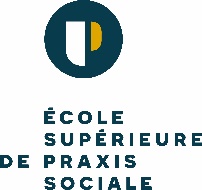 FICHE  D’AFFILIATION								Rentrée Scolaire  2021/2022NOM et Prénom : ....................................................................................................Date de Naissance : ..................................Lieu : ..............................................SECURITE SOCIALEN° de Sécurité Sociale : .......................................................................................................... Assuré à titre personnel*, en tant que		 CIF	  PARE (POLE EMPLOI)     PIQ      Salarié						 Conseil Régional	 Apprenti(e) autre..................................................................... Ayant droit de conjoint salarié*RESPONSABILITE  CIVILEOrganisme assureur : ..................................................................................................J’atteste sur l’honneur l’exactitude des renseignements portés ci-dessus.                                                                                   		Date : ......................   Signature :* prière de joindre photocopie de l’attestation carte vitale à jourConformément aux lois « Informatique & Liberté » et « RGPD », vous pouvez exercer vos droits d’accès à vos données, de rectification, d’effacement, d’opposition ou de portabilité en contactant : le responsable administratif.
En cas de différend, vous avez le droit d’introduire une réclamation auprès de la Cnil. 		 1 / 1